2023-2024 SPORTS PAY DATES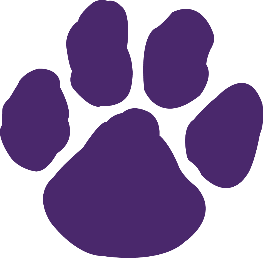 FALL COACHING PAY DATESFALL COACHING PAY DATESFALL COACHING PAY DATESCHECK DATE 1CHECK DATE 2JV/VARSITY/MODIFIED9/29/2310/30/23WINTER COACHING PAY DATESWINTER COACHING PAY DATESWINTER COACHING PAY DATESCHECK DATE 1CHECK DATE 2JV/VARSITY12/29/232/29/24MODIFIED I12/15/231/12/24MODIFIED II2/15/243/28/24UNIFIED BOWLING2/29/243/28/24SPRING COACHING PAY DATESSPRING COACHING PAY DATESSPRING COACHING PAY DATESCHECK DATE 1CHECK DATE 2JV/VARSITY/MODIFIED4/30/246/14/24UNIFIED BASKETBALL4/30/245/30/24